子育てサロン「親子のひろば」乳幼児救急救命講座～救急車が来るまでに～令和２年9月１７日（木）10：00～11：30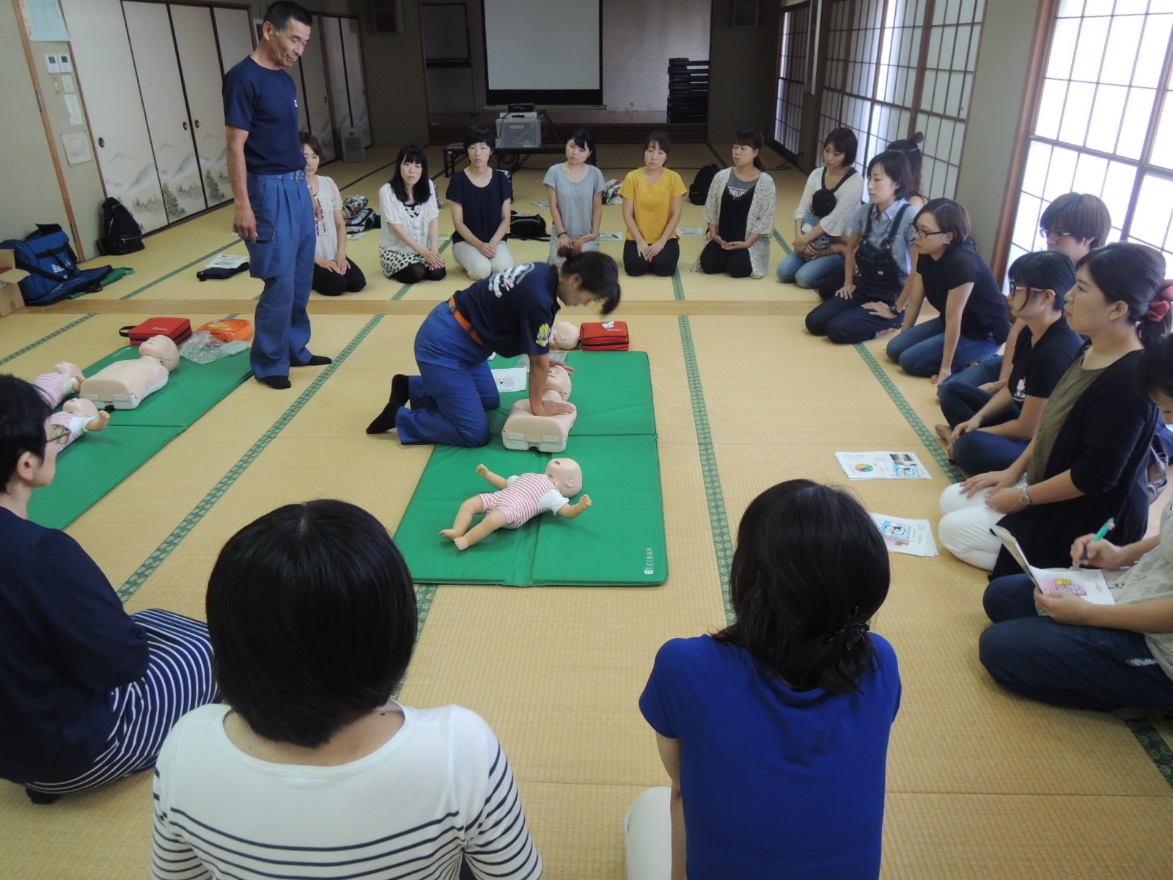 ところ／　庄和市民センター正風館２階　和室１対　象／　0～5歳児をもつ保護者　定　員／ １５名（先着順）　参加費／無料講　師／ 春日部市消防本部職員協　力／　春日部地区更生保護女性会申込み／　9月10日（木）までに直接または電話で正風館へ（新型コロナウイルス感染防止のため、託児はありません。お子さんをお連れの方は、一緒に受講いただくか、会場内のおもちゃで遊べるスペースをご利用ください。）問合せ／　庄和地区公民館（正風館）電話048（746）6666　8：30～17：15（第１・第３月曜日　休館）新型コロナウイルスの影響により、急遽中止、内容変更をする場合があります。